Para efectos de mantener actualizada la información suministrada, si se presenta algún cambio en el transcurso del nombramiento, debe diligenciar nuevamente este formato.-------------------------------------------------------		-------------------------------------------------FIRMA							FECHA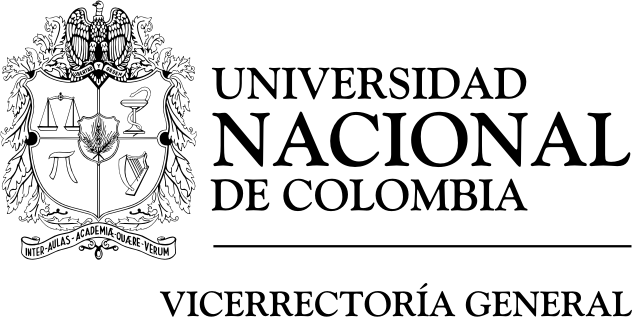 FORMATO DATOS PERSONALES PARA ANEXAR AL SISTEMA DE HOJA DE VIDAFORMATO DATOS PERSONALES PARA ANEXAR AL SISTEMA DE HOJA DE VIDAFORMATO DATOS PERSONALES PARA ANEXAR AL SISTEMA DE HOJA DE VIDAFORMATO DATOS PERSONALES PARA ANEXAR AL SISTEMA DE HOJA DE VIDAFORMATO DATOS PERSONALES PARA ANEXAR AL SISTEMA DE HOJA DE VIDAFORMATO DATOS PERSONALES PARA ANEXAR AL SISTEMA DE HOJA DE VIDAFORMATO DATOS PERSONALES PARA ANEXAR AL SISTEMA DE HOJA DE VIDAFORMATO DATOS PERSONALES PARA ANEXAR AL SISTEMA DE HOJA DE VIDAFORMATO DATOS PERSONALES PARA ANEXAR AL SISTEMA DE HOJA DE VIDAFORMATO DATOS PERSONALES PARA ANEXAR AL SISTEMA DE HOJA DE VIDAFORMATO DATOS PERSONALES PARA ANEXAR AL SISTEMA DE HOJA DE VIDAFORMATO DATOS PERSONALES PARA ANEXAR AL SISTEMA DE HOJA DE VIDAFORMATO DATOS PERSONALES PARA ANEXAR AL SISTEMA DE HOJA DE VIDACÓDIGO: M-FT-08.002.004CÓDIGO: M-FT-08.002.004CÓDIGO: M-FT-08.002.004CÓDIGO: M-FT-08.002.004CÓDIGO: M-FT-08.002.004CÓDIGO: M-FT-08.002.004CÓDIGO: M-FT-08.002.004CÓDIGO: M-FT-08.002.004CÓDIGO: M-FT-08.002.004FORMATO DATOS PERSONALES PARA ANEXAR AL SISTEMA DE HOJA DE VIDAFORMATO DATOS PERSONALES PARA ANEXAR AL SISTEMA DE HOJA DE VIDAFORMATO DATOS PERSONALES PARA ANEXAR AL SISTEMA DE HOJA DE VIDAFORMATO DATOS PERSONALES PARA ANEXAR AL SISTEMA DE HOJA DE VIDAFORMATO DATOS PERSONALES PARA ANEXAR AL SISTEMA DE HOJA DE VIDAFORMATO DATOS PERSONALES PARA ANEXAR AL SISTEMA DE HOJA DE VIDAFORMATO DATOS PERSONALES PARA ANEXAR AL SISTEMA DE HOJA DE VIDAFORMATO DATOS PERSONALES PARA ANEXAR AL SISTEMA DE HOJA DE VIDAFORMATO DATOS PERSONALES PARA ANEXAR AL SISTEMA DE HOJA DE VIDAFORMATO DATOS PERSONALES PARA ANEXAR AL SISTEMA DE HOJA DE VIDAFORMATO DATOS PERSONALES PARA ANEXAR AL SISTEMA DE HOJA DE VIDAFORMATO DATOS PERSONALES PARA ANEXAR AL SISTEMA DE HOJA DE VIDAFORMATO DATOS PERSONALES PARA ANEXAR AL SISTEMA DE HOJA DE VIDAVERSIÓN: 2.0VERSIÓN: 2.0VERSIÓN: 2.0VERSIÓN: 2.0VERSIÓN: 2.0VERSIÓN: 2.0VERSIÓN: 2.0VERSIÓN: 2.0VERSIÓN: 2.0FORMATO DATOS PERSONALES PARA ANEXAR AL SISTEMA DE HOJA DE VIDAFORMATO DATOS PERSONALES PARA ANEXAR AL SISTEMA DE HOJA DE VIDAFORMATO DATOS PERSONALES PARA ANEXAR AL SISTEMA DE HOJA DE VIDAFORMATO DATOS PERSONALES PARA ANEXAR AL SISTEMA DE HOJA DE VIDAFORMATO DATOS PERSONALES PARA ANEXAR AL SISTEMA DE HOJA DE VIDAFORMATO DATOS PERSONALES PARA ANEXAR AL SISTEMA DE HOJA DE VIDAFORMATO DATOS PERSONALES PARA ANEXAR AL SISTEMA DE HOJA DE VIDAFORMATO DATOS PERSONALES PARA ANEXAR AL SISTEMA DE HOJA DE VIDAFORMATO DATOS PERSONALES PARA ANEXAR AL SISTEMA DE HOJA DE VIDAFORMATO DATOS PERSONALES PARA ANEXAR AL SISTEMA DE HOJA DE VIDAFORMATO DATOS PERSONALES PARA ANEXAR AL SISTEMA DE HOJA DE VIDAFORMATO DATOS PERSONALES PARA ANEXAR AL SISTEMA DE HOJA DE VIDAFORMATO DATOS PERSONALES PARA ANEXAR AL SISTEMA DE HOJA DE VIDAPágina 1 de 1Página 1 de 1Página 1 de 1Página 1 de 1Página 1 de 1Página 1 de 1Página 1 de 1Página 1 de 1Página 1 de 1IMPORTANTE: LOS DATOS CONSIGNADOS EN ESTE FORMATO DEBEN SER IGUALES A LOS QUE APARECEN EN EL DOCUMENTO DE IDENTIDADIMPORTANTE: LOS DATOS CONSIGNADOS EN ESTE FORMATO DEBEN SER IGUALES A LOS QUE APARECEN EN EL DOCUMENTO DE IDENTIDADIMPORTANTE: LOS DATOS CONSIGNADOS EN ESTE FORMATO DEBEN SER IGUALES A LOS QUE APARECEN EN EL DOCUMENTO DE IDENTIDADIMPORTANTE: LOS DATOS CONSIGNADOS EN ESTE FORMATO DEBEN SER IGUALES A LOS QUE APARECEN EN EL DOCUMENTO DE IDENTIDADIMPORTANTE: LOS DATOS CONSIGNADOS EN ESTE FORMATO DEBEN SER IGUALES A LOS QUE APARECEN EN EL DOCUMENTO DE IDENTIDADIMPORTANTE: LOS DATOS CONSIGNADOS EN ESTE FORMATO DEBEN SER IGUALES A LOS QUE APARECEN EN EL DOCUMENTO DE IDENTIDADIMPORTANTE: LOS DATOS CONSIGNADOS EN ESTE FORMATO DEBEN SER IGUALES A LOS QUE APARECEN EN EL DOCUMENTO DE IDENTIDADIMPORTANTE: LOS DATOS CONSIGNADOS EN ESTE FORMATO DEBEN SER IGUALES A LOS QUE APARECEN EN EL DOCUMENTO DE IDENTIDADIMPORTANTE: LOS DATOS CONSIGNADOS EN ESTE FORMATO DEBEN SER IGUALES A LOS QUE APARECEN EN EL DOCUMENTO DE IDENTIDADIMPORTANTE: LOS DATOS CONSIGNADOS EN ESTE FORMATO DEBEN SER IGUALES A LOS QUE APARECEN EN EL DOCUMENTO DE IDENTIDADIMPORTANTE: LOS DATOS CONSIGNADOS EN ESTE FORMATO DEBEN SER IGUALES A LOS QUE APARECEN EN EL DOCUMENTO DE IDENTIDADIMPORTANTE: LOS DATOS CONSIGNADOS EN ESTE FORMATO DEBEN SER IGUALES A LOS QUE APARECEN EN EL DOCUMENTO DE IDENTIDADIMPORTANTE: LOS DATOS CONSIGNADOS EN ESTE FORMATO DEBEN SER IGUALES A LOS QUE APARECEN EN EL DOCUMENTO DE IDENTIDADIMPORTANTE: LOS DATOS CONSIGNADOS EN ESTE FORMATO DEBEN SER IGUALES A LOS QUE APARECEN EN EL DOCUMENTO DE IDENTIDADIMPORTANTE: LOS DATOS CONSIGNADOS EN ESTE FORMATO DEBEN SER IGUALES A LOS QUE APARECEN EN EL DOCUMENTO DE IDENTIDADIMPORTANTE: LOS DATOS CONSIGNADOS EN ESTE FORMATO DEBEN SER IGUALES A LOS QUE APARECEN EN EL DOCUMENTO DE IDENTIDADIMPORTANTE: LOS DATOS CONSIGNADOS EN ESTE FORMATO DEBEN SER IGUALES A LOS QUE APARECEN EN EL DOCUMENTO DE IDENTIDADIMPORTANTE: LOS DATOS CONSIGNADOS EN ESTE FORMATO DEBEN SER IGUALES A LOS QUE APARECEN EN EL DOCUMENTO DE IDENTIDADIMPORTANTE: LOS DATOS CONSIGNADOS EN ESTE FORMATO DEBEN SER IGUALES A LOS QUE APARECEN EN EL DOCUMENTO DE IDENTIDADIMPORTANTE: LOS DATOS CONSIGNADOS EN ESTE FORMATO DEBEN SER IGUALES A LOS QUE APARECEN EN EL DOCUMENTO DE IDENTIDADIMPORTANTE: LOS DATOS CONSIGNADOS EN ESTE FORMATO DEBEN SER IGUALES A LOS QUE APARECEN EN EL DOCUMENTO DE IDENTIDADIMPORTANTE: LOS DATOS CONSIGNADOS EN ESTE FORMATO DEBEN SER IGUALES A LOS QUE APARECEN EN EL DOCUMENTO DE IDENTIDADIMPORTANTE: LOS DATOS CONSIGNADOS EN ESTE FORMATO DEBEN SER IGUALES A LOS QUE APARECEN EN EL DOCUMENTO DE IDENTIDADIMPORTANTE: LOS DATOS CONSIGNADOS EN ESTE FORMATO DEBEN SER IGUALES A LOS QUE APARECEN EN EL DOCUMENTO DE IDENTIDAD DATOS PERSONALES DATOS PERSONALES DATOS PERSONALES DATOS PERSONALES DATOS PERSONALES DATOS PERSONALES DATOS PERSONALES DATOS PERSONALES DATOS PERSONALES DATOS PERSONALES DATOS PERSONALES DATOS PERSONALES DATOS PERSONALES DATOS PERSONALES DATOS PERSONALES DATOS PERSONALES DATOS PERSONALES DATOS PERSONALES DATOS PERSONALES DATOS PERSONALES DATOS PERSONALES DATOS PERSONALES DATOS PERSONALES DATOS PERSONALESPrimer apellidoPrimer apellidoPrimer apellidoPrimer apellidoPrimer apellidoSegundo apellidoSegundo apellidoSegundo apellidoSegundo apellidoSegundo apellidoSegundo apellidoSegundo apellidoSegundo apellidoSegundo apellidoNombresNombresNombresNombresNombresNombresNombresNombresNombresNombresEstado civilSexoSexoSexoSexoSexoSexoMáximo Nivel Académico Completo
(Bachiller,Técnico,Tecnólogo,Pregrado,Especialización,Maestría,Doctorado)Máximo Nivel Académico Completo
(Bachiller,Técnico,Tecnólogo,Pregrado,Especialización,Maestría,Doctorado)Máximo Nivel Académico Completo
(Bachiller,Técnico,Tecnólogo,Pregrado,Especialización,Maestría,Doctorado)Máximo Nivel Académico Completo
(Bachiller,Técnico,Tecnólogo,Pregrado,Especialización,Maestría,Doctorado)Máximo Nivel Académico Completo
(Bachiller,Técnico,Tecnólogo,Pregrado,Especialización,Maestría,Doctorado)Máximo Nivel Académico Completo
(Bachiller,Técnico,Tecnólogo,Pregrado,Especialización,Maestría,Doctorado)Máximo Nivel Académico Completo
(Bachiller,Técnico,Tecnólogo,Pregrado,Especialización,Maestría,Doctorado)Máximo Nivel Académico Completo
(Bachiller,Técnico,Tecnólogo,Pregrado,Especialización,Maestría,Doctorado)Máximo Nivel Académico Completo
(Bachiller,Técnico,Tecnólogo,Pregrado,Especialización,Maestría,Doctorado)Máximo Nivel Académico Completo
(Bachiller,Técnico,Tecnólogo,Pregrado,Especialización,Maestría,Doctorado)Máximo Nivel Académico Completo
(Bachiller,Técnico,Tecnólogo,Pregrado,Especialización,Maestría,Doctorado)Máximo Nivel Académico Completo
(Bachiller,Técnico,Tecnólogo,Pregrado,Especialización,Maestría,Doctorado)Máximo Nivel Académico Completo
(Bachiller,Técnico,Tecnólogo,Pregrado,Especialización,Maestría,Doctorado)Máximo Nivel Académico Completo
(Bachiller,Técnico,Tecnólogo,Pregrado,Especialización,Maestría,Doctorado)Máximo Nivel Académico Completo
(Bachiller,Técnico,Tecnólogo,Pregrado,Especialización,Maestría,Doctorado)Máximo Nivel Académico Completo
(Bachiller,Técnico,Tecnólogo,Pregrado,Especialización,Maestría,Doctorado)Tipo de documento de identidadTipo de documento de identidadTipo de documento de identidadTipo de documento de identidadTipo de documento de identidadTipo de documento de identidadTipo de documento de identidadTipo de documento de identidadTipo de documento de identidadTipo de documento de identidadTipo de documento de identidadTipo de documento de identidadTipo de documento de identidadT.I.T.I.T.I.C.C.C.C.C.C.C.EC.ENúmero IdentificaciónNúmero IdentificaciónNúmero IdentificaciónNúmero IdentificaciónExpedida enExpedida enExpedida enExpedida enExpedida enFecha de NacimientoDIAMESMESAÑOAÑOCiudad
NacimientoCiudad
NacimientoCiudad
NacimientoCiudad
NacimientoCiudad
NacimientoCiudad
NacimientoDepartamento NacimientoDepartamento NacimientoDepartamento NacimientoDepartamento NacimientoDepartamento NacimientoDepartamento NacimientoDepartamento NacimientoNacionalidadNacionalidadNacionalidadNacionalidadNacionalidadFecha de NacimientoDirección de residencia
ejemplo: Calle 88 A # 55F Sur 99 Bloque 41 Apto 222Dirección de residencia
ejemplo: Calle 88 A # 55F Sur 99 Bloque 41 Apto 222Dirección de residencia
ejemplo: Calle 88 A # 55F Sur 99 Bloque 41 Apto 222Dirección de residencia
ejemplo: Calle 88 A # 55F Sur 99 Bloque 41 Apto 222Dirección de residencia
ejemplo: Calle 88 A # 55F Sur 99 Bloque 41 Apto 222Dirección de residencia
ejemplo: Calle 88 A # 55F Sur 99 Bloque 41 Apto 222Dirección de residencia
ejemplo: Calle 88 A # 55F Sur 99 Bloque 41 Apto 222Dirección de residencia
ejemplo: Calle 88 A # 55F Sur 99 Bloque 41 Apto 222TeléfonoTeléfonoTeléfonoTeléfonoTeléfonoCiudadCiudadCiudadCiudadCiudadCiudadBarrioBarrioBarrioBarrioBarrioE-mail InstitucionalE-mail InstitucionalE-mail InstitucionalE-mail InstitucionalE-mail InstitucionalE-mail InstitucionalE-mail InstitucionalE - mail (alterno)E - mail (alterno)E - mail (alterno)E - mail (alterno)E - mail (alterno)E - mail (alterno)E - mail (alterno)E - mail (alterno)E - mail (alterno)E - mail (alterno)E - mail (alterno)Teléfono CelularTeléfono CelularTeléfono CelularTeléfono CelularTeléfono CelularTeléfono Celular@unal.edu.co@unal.edu.co@unal.edu.co@unal.edu.coLibreta MilitarLibreta MilitarNúmeroNúmeroNúmeroNúmeroFecha de ExpediciónFecha de ExpediciónFecha de ExpediciónFecha de ExpediciónFecha de ExpediciónDIADIAMESMESAÑOAÑODistritoDistritoClaseClaseClaseFecha de ExpediciónFecha de ExpediciónFecha de ExpediciónFecha de ExpediciónFecha de ExpediciónInformación donde se consignará el pagoInformación donde se consignará el pagoInformación donde se consignará el pagoInformación donde se consignará el pagoInformación donde se consignará el pagoInformación donde se consignará el pagoInformación donde se consignará el pagoInformación donde se consignará el pagoInformación donde se consignará el pagoInformación donde se consignará el pagoInformación donde se consignará el pagoInformación donde se consignará el pagoInformación donde se consignará el pagoInformación donde se consignará el pagoInformación donde se consignará el pagoInformación donde se consignará el pagoInformación donde se consignará el pagoInformación donde se consignará el pagoInformación donde se consignará el pagoInformación donde se consignará el pagoInformación donde se consignará el pagoInformación donde se consignará el pagoInformación donde se consignará el pagoInformación donde se consignará el pagoNombre BancoNombre BancoNombre BancoNombre BancoNombre BancoNombre BancoNombre BancoNombre BancoNúmero de CuentaNúmero de CuentaNúmero de CuentaNúmero de CuentaNúmero de CuentaNúmero de CuentaNúmero de CuentaNúmero de CuentaNúmero de CuentaNúmero de CuentaAhorros/CorrienteAhorros/CorrienteAhorros/CorrienteAhorros/CorrienteAhorros/CorrienteAhorros/Corriente